Danh sách kiểm tra của học sinh cho đơn xin ghi danh học ngôn ngữ WACE trực tuyếnSử dụng danh sách kiểm tra này để đảm bảo bạn có mọi thứ cần thiết trước khi bắt đầu điền đơn. Để hoàn thành đơn xin ghi danh học trực tuyến, bạn sẽ cần sử dụng máy tính, ở nhà hoặc ở trường. Nếu bạn có bất kỳ câu hỏi nào, hãy yêu cầu cha/mẹ hoặc người giám hộ hoặc giáo viên ngôn ngữ của bạn giúp bạn.Đăng nhập vào cổng thông tin học sinh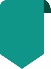 Để đăng nhập vào cổng thông tin học sinh, bạn sẽ cần số học sinh WA của mình, số này tìm thấy trên các học bạ của bạn. Nó cũng có thể nằm trên SmartRider của bạn. Bạn sẽ cần một địa chỉ email cá nhân và phải truy cập được vào tài khoản email cá nhân của mình khi bạn hoàn thành đơn trực tuyến của mình.Các thông tin về quá trình học tậpHãy chắc chắn rằng bạn có:chi tiết về các trường bạn đã theo học cho mỗi năm học từ Mầm non:tên trườngngôn ngữ chính được sử dụng để giảng dạy tại trường ngôn ngữ đã họcgiờ học ngôn ngữ mỗi tuầnhọc bạ cho những năm bạn đã học ở trường nước ngoàiThông tin về nơi cư ngụBạn sẽ cần cung cấp các chi tiết sau:những quốc gia bạn đã sốngnhững quốc gia bạn đã đến thămlý do cho (các) chuyến thăm trong nướcthời gian của (các) chuyến thăm trong nướcNền tảng ngôn ngữBạn sẽ cần cung cấp các chi tiết sau:(các) ngôn ngữ đầu tiên bạn học nói(các) ngôn ngữ khác bạn có thể nói, đọc và viết(các) ngôn ngữ bạn nói với cha mẹ hoặc người giám hộ của bạn và với anh chị em và bạn bè của mìnhTài liệu hỗ trợBạn sẽ cần chụp ảnh hoặc sao chụp các tài liệu sau:mẫu đơn xác nhận của phụ huynh / người giám hộ (bắt buộc)trang nhận dạng hộ chiếu, nếu cócác ghi chép về các chuyến đi nước ngoài, nếu cóhọc bạ các trường học ở nước ngoài, nếu cóLưu các tài liệu hỗ trợ vào máy tính hoặc thiết bị di động của bạn dưới dạng tệp .pdf, . jpg, . jpeg hoặc .png, với kích thước tối đa cho mỗi tệp là 4MB. Bạn sẽ không thể tải lên tài liệu Word . 